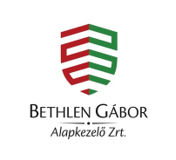 A program a Bethlen Gábor Alapkezelő Zrt. támogatásával valósult meg.NTAB-KP-1-2021/1-000184Honismereti tábor 2021 „Sváb esküvő, régi mesterségek”Időpont: 2021. aug. 23-27.Helyszín: Tájház TarjánMivel a pandémia miatt sajnos külföldre nem jutottunk el, ezért honismereti tábort szerveztünk felső tagozatos diákoknak 2021.augusztus 23-augusztus 27-ig, reggel 8-15 óráig. 22 tanuló vett részt rajta. A tábor témája "Sváb esküvő, régi mesterségek" volt. A délutáni foglalkozások helyszíne a település tájháza volt. Az iskola célja ebben a tanévben a hagyományos sváb esküvő megrendezése gyermekszereplőkkel. Ennek előkészítését, a hagyományok megtartását segítettük a tábor programjaival. 1.nap: A 2012-ben megrendezésre került tarjáni sváb esküvő film felvételének feldolgozása játékos feladatokkal, délután kötélverés mesterség bemutatása2.nap: pohárköszöntők gyűjtése a faluban idős néniktől és bácsiktól, majd ezek megtanulása, délután német táncházat szerveztünk.3.nap: délelőtt bokrétát készítettünk a fiúknak az esküvőre, délután pedig hagyományos esküvői süteményeket készítettünk a Hagyományőrző egyesület segítségével4.nap: délelőtt a fazekas mesterséggel ismerkedtek meg a gyerekek, délután a Tarjáni Német Nemzetiségi Dalkör közreműködésével esküvői német dalokat tanulhattak a diákok5.nap: délelőtt Tatán a Kuny Domokos Német Nemzetiségi Múzeumban szintén a sváb lakodalommal kapcsolatban múzeumpedagógiai foglalkozáson vehettünk rész, délután Tatabányára utaztunk a Gyémánt fürdőbe.A tábor minden nap délutánba húzódóan tartott, ezért a gyerekek minden délelőtt tízórait, édességet kaptak. A foglalkozások minden napján meleg ételt, és uzsonnát is kiosztottunk a résztvevőknek. Mivel még igen meleg nyári napok is voltak a gyerekek üdítő italokat is kaptak. A lakodalmas sütéshez különböző alapanyagokat vásároltunk be. Sokat barkácsoltunk is (bokréta, kötél, agyag,) ehhez papír alapanyagokat, a mesterségek bemutatásához szükséges kellékeket is beszereztünk.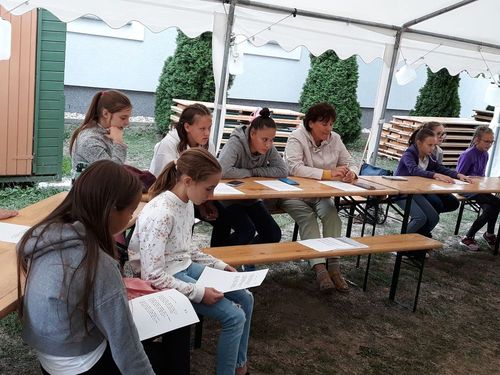 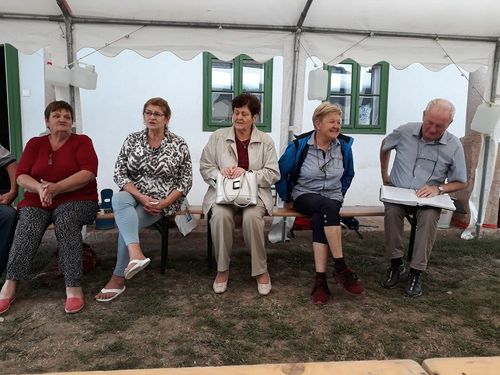 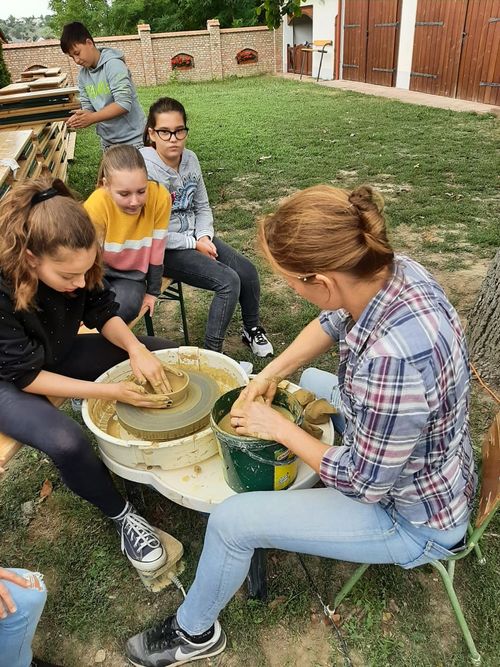 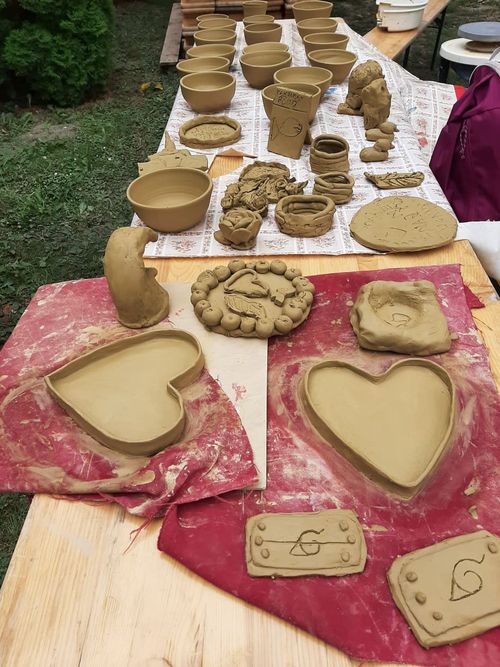 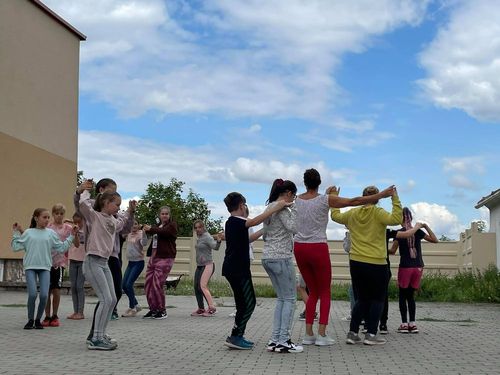 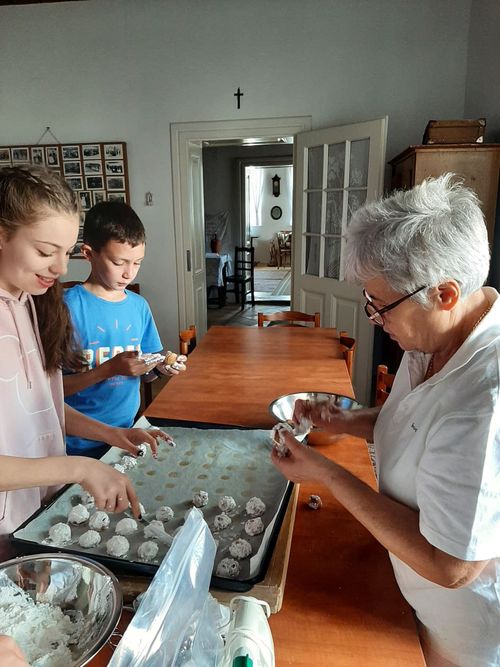 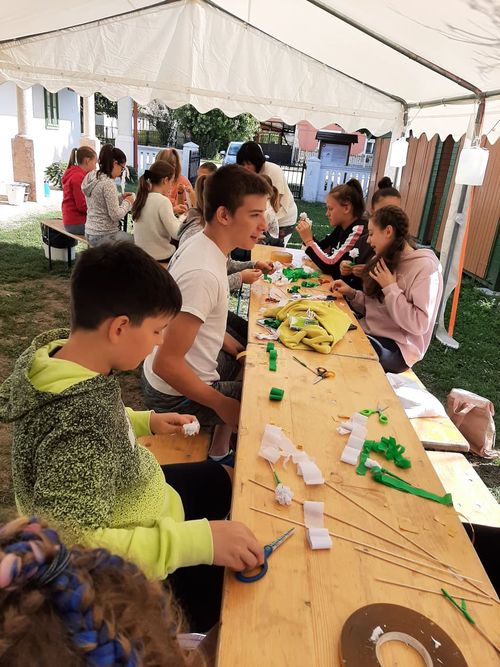 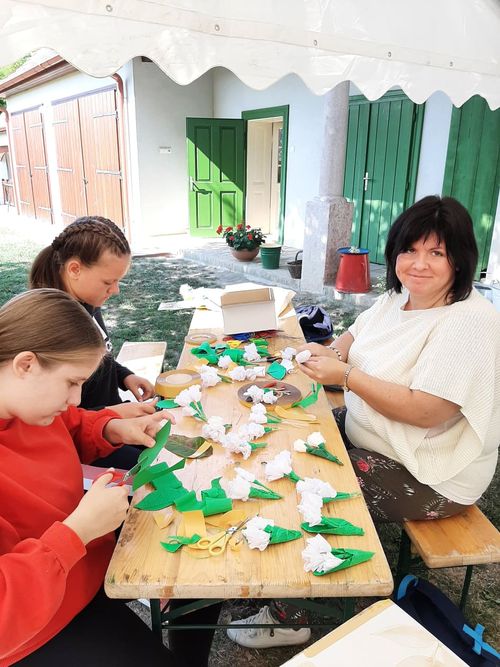 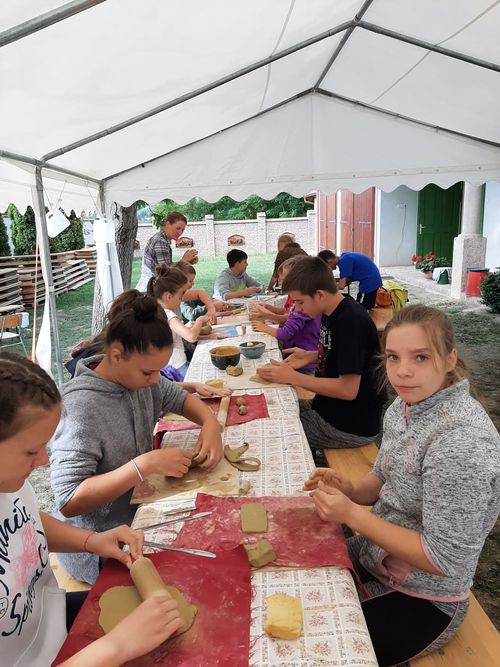 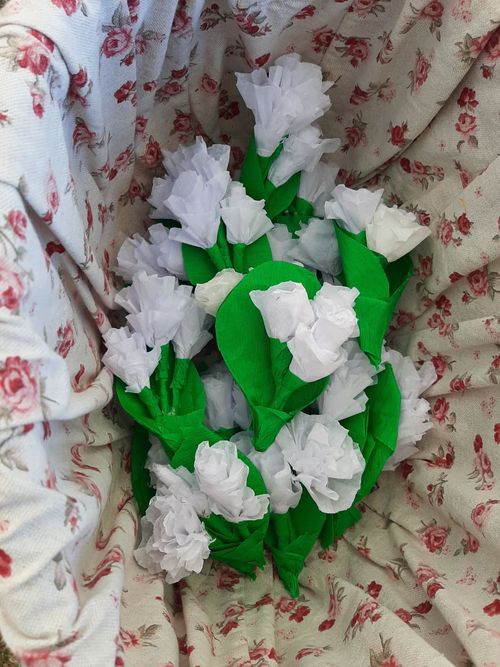 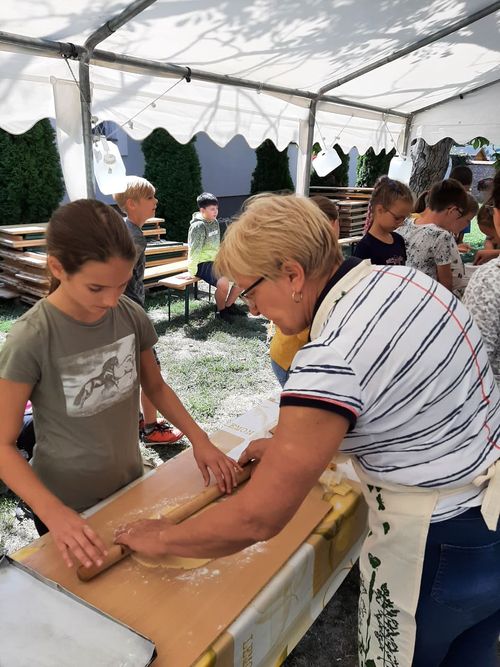 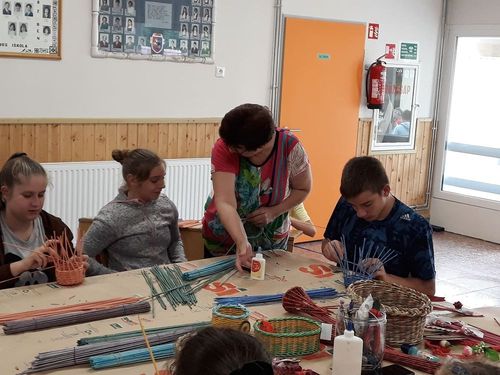 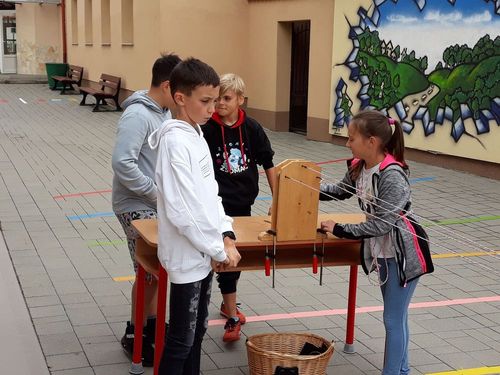 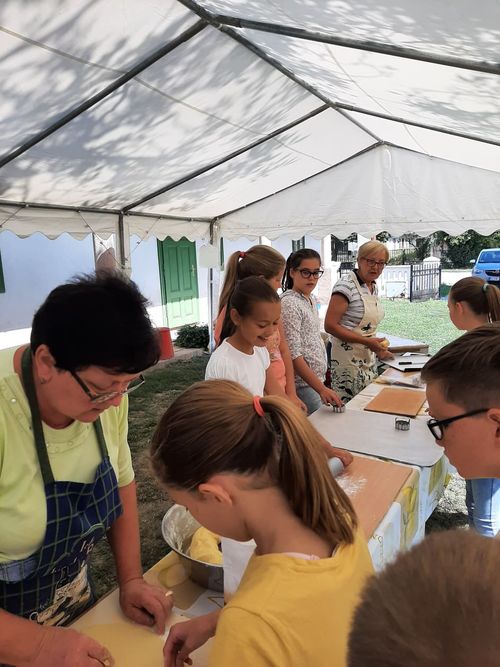 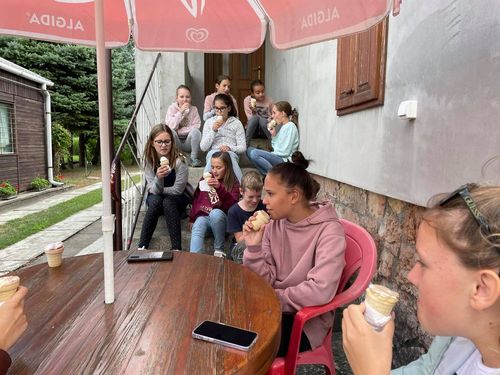 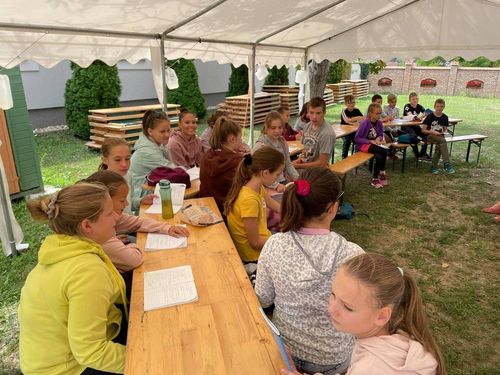 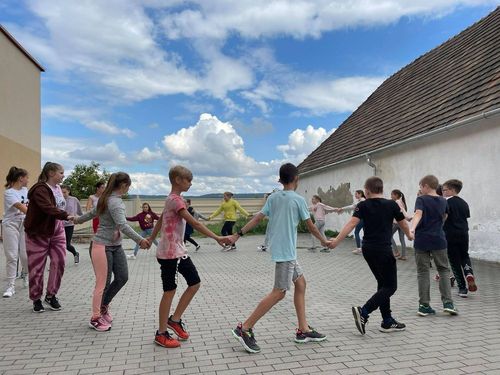 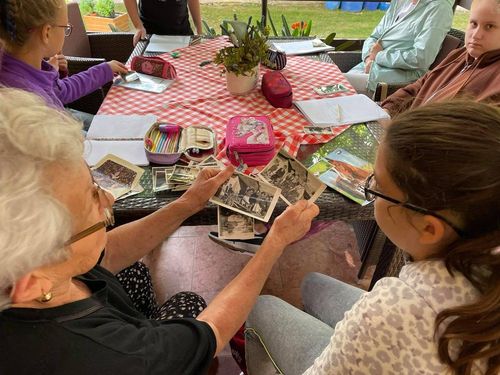 